Любимый крайЛюбимый край – люблю тебя!Вою прекрасную природу, и не забуду никогда- как ты мне дорог!Я помню все – леса, поля, рекой разлитые озера.Мой край родной – люблю тебя!Готова говорить я снова.И каждый должен понимать –Что нет дороже края.И каждый в сердце должен знать, как он любим и правда дорог.Ты должен знать и пониматьВсе это тебе даровано Природой.Природа – мать любовью окружила.Твой край родной тебе далаИ заботой, лаской  окружила.	                                                                                    Иванютина Александра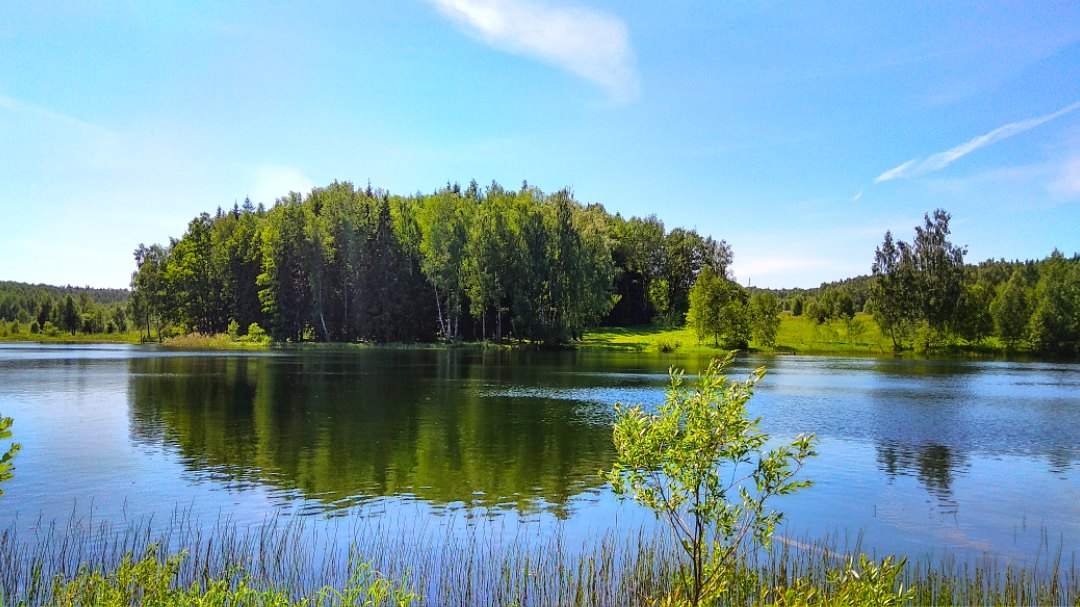 